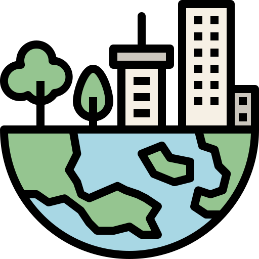 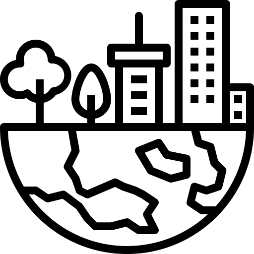 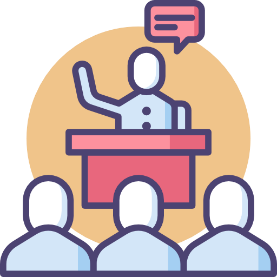 一、活動目的為協助製造業業者掌握國內外產業淨零趨勢，以持續在全球供應鏈中獲得業務合作，爰藉由本活動講授產業淨零趨勢、企業溫室氣體量化實務說明及查證實務演練，加速引導各產業建立碳管理能力與認知，並提供二日進階班輔導資源，建立企業由上而下的碳盤查及減碳能力認知，有助於開始推動淨零作業，讓「零碳」成為台灣產業的新優勢。二、活動資訊三、活動議程第一天第二天註：主辦/執行單位保有更換場地、調整議程內容之權利。課程費用本課程費用由政府全額補助，學員無需支付費用。五、報名方式線上報名：https://www.pmc.org.tw/tw/traning/show.aspx?num=138&kind=2  或於8月19日(一)前以正楷填妥報名表，Email至e10143@mail.pmc.org.tw以完成報名程序。本活動現場供應茶水，不提供紙杯、杯水及包裝飲用水，請與會來賓自備環保水杯。本課程場地名額有限，請盡早報名，額滿後將於報名網站同步公告，報名相關資訊請洽(04)-23599009#806，林先生。六、注意事項本課程為產發署「113 年度智慧機械產業智慧升級與國際鏈結計畫」推動疫後特別條例機械業者人培再充電之補助計畫。受訓學員需填寫個人基本資料、蒐集個人資料告知事項暨個人資料同意書及學員意見追蹤調查表，並於每堂課程上課須簽到、下課須簽退，且結訓學員需配合經濟部產發署培訓後電訪調查。本計畫辦理之課程，政府負擔每位學員學費100%。本課程出席率超過80%(含)以上，並於結訓前通過成果評量之學員，即可獲得執行單位頒發之培訓證書。七、傳真報名表資料報名表(請以正楷填寫)日期時間地點預計招生人數8/22~23 09:00~16:00財團法人精密機械研究發展中心第二辦公室1F訓練教室(台中市南屯區工業區27路17號)10人以上時  間議     程主講人09:00~12:001.產品碳足跡ISO條文說明 【ISO 14067：2018】PMC講師中午休息中午休息中午休息13:00-16:002.產品類別規則介紹 【Product Category Rules, PCR】3.產品碳足跡執行流程介紹PMC講師16:00賦歸賦歸時  間議     程主講人09:00~12:001.產品碳足跡程序說明PMC講師中午休息中午休息中午休息13:00-15:302.產品碳足跡計算結果分析應用3.碳足跡實作講習PMC講師15:30~16:004.綜合討論與測驗16:00賦歸賦歸碳足跡2日進階班(8/22-8/23場)個人資料使用同意書一、為提供會務推廣之會議／課程報名相關服務，並確保報名學員之共同利益，將遵循個人資料保護法及相關法令之規定，蒐集、處理及利用註冊學員所提供之個人資料(C001辨識個人者、C011個人描述、C038職業)，包括學員服務機構、姓名、職稱、電話、行動電話及E-MAIL帳號等資訊。二、報名學員就其個人資料得依個人資料保護法第三條之規定，行使下列權利：查詢或請求閱覽。請求製給複製本。請求補充或更正。請求停止蒐集、處理或利用。請求刪除。三、報名學員得自由選擇是否提供個人資料或行使個人資料保護法第三條所定之權利，但報名學員提供資料不足或有其他冒用、盜用、不實之情形，可能將不能參加相關課程及影響各項相關服務或權益。四、在學員就其個人資料依個人資料保護法第三條之規定，請求停止蒐集、處理或利用或請求刪除前，本會得依循個人資料保護法及相關法令之規定，於個人資料提供之範圍與目的內使用該等個人資料。■我已詳細閱讀上述內容並同意送出報名資料公司全銜電　話(    )聯絡地址□□□□□□傳　真(    )姓　　名職   稱分  機E-mail  AddressE-mail  Address同意派員參加日進階班